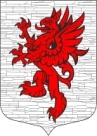 СОВЕТ ДЕПУТАТОВ       МУНИЦИПАЛЬНОГО ОБРАЗОВАНИЯЛОПУХИНСКОЕ СЕЛЬСКОЕ ПОСЕЛЕНИЕЛОМОНОСОВСКОГО МУНИЦИПАЛЬНОГО РАЙОНАЛЕНИНГРАДСКОЙ ОБЛАСТИчетвёртого созываРЕШЕНИЕот 18декабря 2019 г.                                                                                               № 31Об утверждении председателей постоянных депутатских комиссий Совета депутатов муниципального образования Лопухинское сельское поселение Ломоносовского муниципального района Ленинградской областиВ соответствии со ст. 19 Устава муниципального образования Лопухинское сельское поселение Ломоносовского муниципального района Ленинградской области, статьи 11 Регламента Совета депутатов муниципального образования Лопухинское сельское поселение, рассмотрев: Протокол от 12.12.2019 г. № 1 заседания комиссии по  управлению и распоряжению муниципальным имуществом и бюджетно-финансовым вопросам; Протокол от 13.12.2019 г. № 1  заседания комиссии по социальным вопросам, Совет депутатов муниципального образования Лопухинское сельское поселение решил:1. Утвердить председателей постоянных комиссий Совета депутатов муниципального образования Лопухинское сельское поселение Ломоносовского муниципального района Ленинградской области четвертого созыва.1.1. Председатель комиссии по управлению и распоряжению муниципальным имуществом, и бюджетно-финансовым вопросам – Алексеев Андрей Анатольевич.1.2. Председатель комиссии по социальным вопросам – Аленбахова Нина Юрьевна.2. Решение вступает с силу с момента его принятия.Глава муниципального образования                                                                                      Лопухинское сельское поселение                                                            В.В. Шефер